Please save as a PDF before uploading to the IS PortalBarriers, Solutions and OutcomesWhat cohort of children with additional needs does this application aim to support? Please choose one option only  Aboriginal and Torres Strait Islander children  Culturally and Linguistically Diverse children  Children from refugee/humanitarian backgroundsComment: What are the barriers this project will address? Barriers related to children: Barriers related to educators: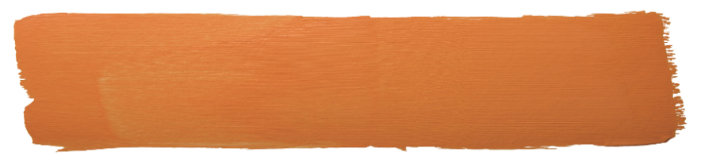 Barriers related to the service and/or community: What is the impact of these barriers for children and educators? What have you already done to try to address these barriers?How will Cultural Mentoring help to address these barriers?What are the intended outcomes of the project? Outcomes related to children: Outcomes related to educators: Details of the ProjectWho is the Support Provider for this project?Why have you chosen them?What are their skills/expertise/qualifications in relation to the identified barriers? What is their connection to the specific cultural group that is the focus of the project?How many care environments will be involved in the project?How many educators will participate in the project?Provide a Project Plan including an overview of project sessionsDoes the Project include the supply or development of resources? 	Yes  	       No  If yes, please provide a brief description of the resources and a rationale for why they are essential to the project. (NB: the cost of resources must not be more than 10% of the total cost of the project)How will you sustain the project outcomes once the project is completed? Required Attachments Provider Quote (please attach) Optional Required Attachments Provider Information (if not included above) Project Plan (if not included above) Service Name Name of service contact personCase ID Inclusion Professional’s name